Национална здравноосигурителна каса – РЗОК-Пловдив, на основание чл.10а, ал.2 от ЗДСл, във връзка чл.14, ал.1 и ал.2 от Наредбата за провеждане на конкурсите за държавни служители и Заповед № РД-09-1209 от 25.10.2016 година на Управителя на НЗОК,ОБЯВЯВА КОНКУРСЗА  ДЛЪЖНОСТ НАЧАЛНИК ОТДЕЛ(ЕДНА  ЩАТНА  БРОЙКА)в отдел „Административно-стопански дейности, деловодство и архив”, дирекция „Администриране и правно обслужване на дейността” с месторабота в гр. Пловдив, при следните условия:Минимални изисквания, предвидени в нормативните актове за заемане на конкурсната длъжност: образование: Висше;образователно - квалификационна степен: Бакалавър;професионален опит:  4 /четири/ години;или минимален ранг за заемане на длъжността : ІІІ младши;Специалности, по които е придобито образованието: специалности от професионално направление: Икономика,  Администрация и управление.Специфични изисквания за конкурсната длъжност: нямаДопълнителни изисквания за заемане на длъжността, съгласно утвърдена длъжностна характеристика:компютърни умения:  World, Excel, Internet5. Начин за провеждане на конкурса:тест;интервю.6. Необходими документи, които кандидатите следва да представят за участие в  конкурса:заявление за участие в конкурс /Приложение № 2 от Наредбата за провеждане на конкурсите за държавни служители (НПКДС)/;декларация по чл.17, ал.2, т.1 от НПКДС;копие от документи за придобита образователно – квалификационна степен и допълнителни квалификации;копие от документи, удостоверяващи продължителността на професионалния опит;в случай, че кандидатът притежава съответния ранг за изпълнението на длъжността, представя заверено копие от служебна книжка;копия от други документи по преценка на кандидата7. Документите следва да бъдат представени лично или чрез упълномощено лице с нотариално заверено пълномощно в 10 дневен срок след публикуване на обявлението в сградата на РЗОК гр. Пловдив, всеки работен ден от 8.30 до 12.30 часа и от 13.00 до 17.00 часа. Краен срок за подаване на документите до 17.00 часа на 07.11.2016година включително.8. Списъците и други съобщения във връзка с конкурса ще се обявяват на интернет  страницата на НЗОК и на информационното табло в сградата на РЗОК гр. Пловдив, ул. „Христо Чернопеев” 20, лице за контакт: Илиана Иванова – ст. експерт, тел. 032/603004 и Теменужка Маневска – гл. експерт, тел. 032/603055.9. Описание на длъжността: Поддържане на сградния  фонд и оборудването. Осигуряване на добра хигиена и ред при обитаване на сградата. Обработка на входящата и изходяща кореспонденция на РЗОК гр. Пловдив. Създаване, поддържане и съхраняване на актуален архив на документите в РЗОК гр. Пловдив. Осигуряване  на служебен превоз на служителите на РЗОК гр. Пловдив и други външни длъжностни лица.10. Размер на основната заплата определена за длъжността – минимален размер на основната заплата 420 лв. (основния размер на заплатата за длъжността се определя от професионалния опит на спечелилия конкурса кандидат, съгласно нормативните актове, определящи формирането на възнаграждението).Образци на заявление за участие в конкурс и декларация по чл.17, ал.2, т.1 от НПКДС могат да се изтеглят от http://www.nhif.bg/.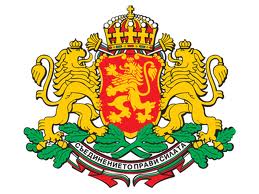 РЕПУБЛИКА БЪЛГАРИЯНАЦИОНАЛНА ЗДРАВНООСИГУРИТЕЛНА КАСА